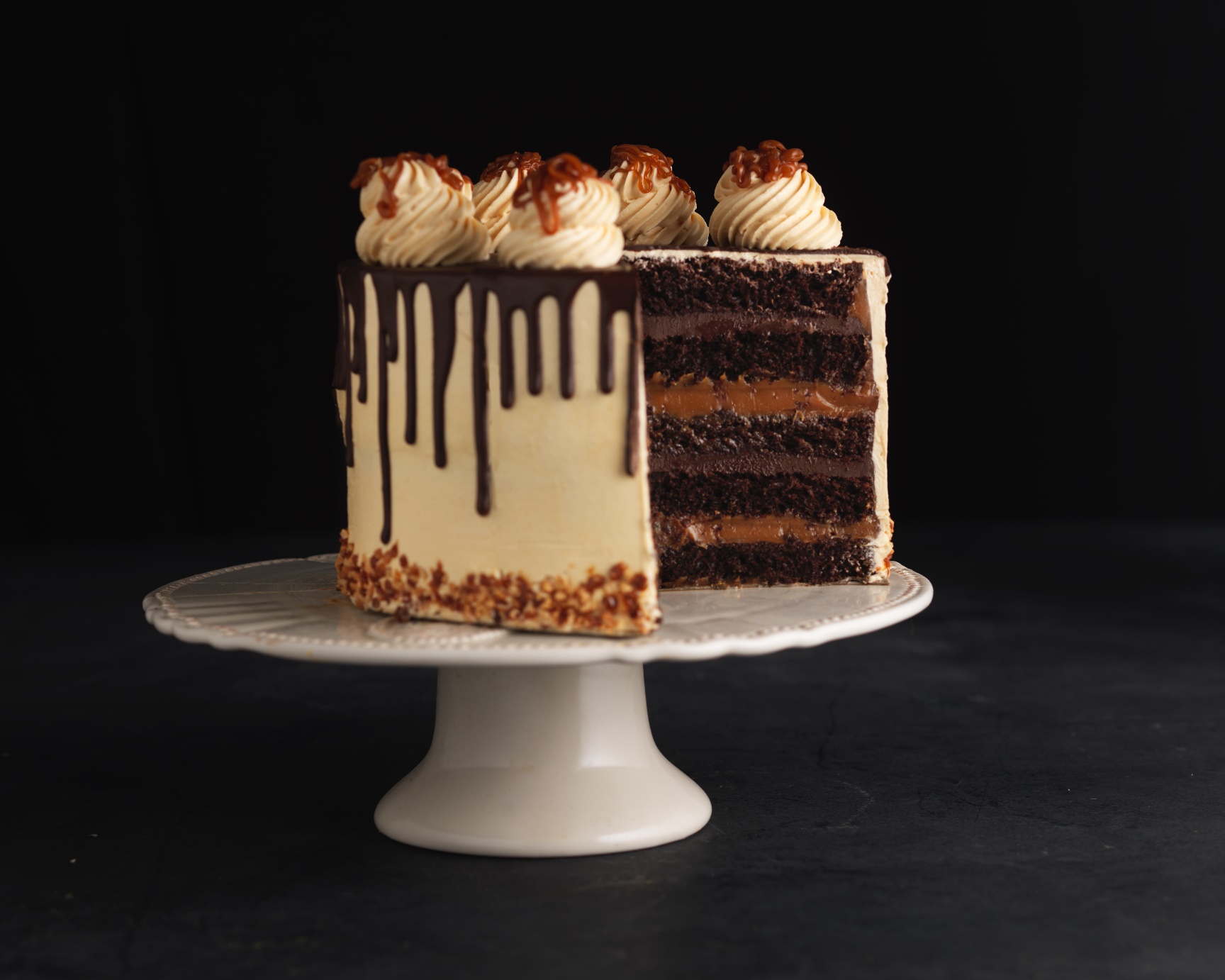 RendimientoRinde 24 piezas de 50 g.IngredientesIngredientesIngredientesIngredientesProcedimientoHarina 0001000g100%Mezclar todos los ingredientes en amasadora por 4 minutos a baja velocidad y 5 minutos a alta velocidad.Al finalizar la temperatura de la masa debe ser de 28°cDejar a fermentar la masa por 10 minutos a temperatura ambienteCortar piezas de 55 g y bollar. Descansar por un lapso de 15 minutos y estirar en forma de circular hasta lograr ½ cm de espesor. Fermentar a 32°C con una humedad relativa del 85 por 20 minutosHornear a 250°c, dar vapor inicial por 3 minutosMezclar todos los ingredientes en amasadora por 4 minutos a baja velocidad y 5 minutos a alta velocidad.Al finalizar la temperatura de la masa debe ser de 28°cDejar a fermentar la masa por 10 minutos a temperatura ambienteCortar piezas de 55 g y bollar. Descansar por un lapso de 15 minutos y estirar en forma de circular hasta lograr ½ cm de espesor. Fermentar a 32°C con una humedad relativa del 85 por 20 minutosHornear a 250°c, dar vapor inicial por 3 minutosO-tentic40g4%Mezclar todos los ingredientes en amasadora por 4 minutos a baja velocidad y 5 minutos a alta velocidad.Al finalizar la temperatura de la masa debe ser de 28°cDejar a fermentar la masa por 10 minutos a temperatura ambienteCortar piezas de 55 g y bollar. Descansar por un lapso de 15 minutos y estirar en forma de circular hasta lograr ½ cm de espesor. Fermentar a 32°C con una humedad relativa del 85 por 20 minutosHornear a 250°c, dar vapor inicial por 3 minutosMezclar todos los ingredientes en amasadora por 4 minutos a baja velocidad y 5 minutos a alta velocidad.Al finalizar la temperatura de la masa debe ser de 28°cDejar a fermentar la masa por 10 minutos a temperatura ambienteCortar piezas de 55 g y bollar. Descansar por un lapso de 15 minutos y estirar en forma de circular hasta lograr ½ cm de espesor. Fermentar a 32°C con una humedad relativa del 85 por 20 minutosHornear a 250°c, dar vapor inicial por 3 minutosSal20g2%Mezclar todos los ingredientes en amasadora por 4 minutos a baja velocidad y 5 minutos a alta velocidad.Al finalizar la temperatura de la masa debe ser de 28°cDejar a fermentar la masa por 10 minutos a temperatura ambienteCortar piezas de 55 g y bollar. Descansar por un lapso de 15 minutos y estirar en forma de circular hasta lograr ½ cm de espesor. Fermentar a 32°C con una humedad relativa del 85 por 20 minutosHornear a 250°c, dar vapor inicial por 3 minutosMezclar todos los ingredientes en amasadora por 4 minutos a baja velocidad y 5 minutos a alta velocidad.Al finalizar la temperatura de la masa debe ser de 28°cDejar a fermentar la masa por 10 minutos a temperatura ambienteCortar piezas de 55 g y bollar. Descansar por un lapso de 15 minutos y estirar en forma de circular hasta lograr ½ cm de espesor. Fermentar a 32°C con una humedad relativa del 85 por 20 minutosHornear a 250°c, dar vapor inicial por 3 minutosAceite de Oliva100g10%Mezclar todos los ingredientes en amasadora por 4 minutos a baja velocidad y 5 minutos a alta velocidad.Al finalizar la temperatura de la masa debe ser de 28°cDejar a fermentar la masa por 10 minutos a temperatura ambienteCortar piezas de 55 g y bollar. Descansar por un lapso de 15 minutos y estirar en forma de circular hasta lograr ½ cm de espesor. Fermentar a 32°C con una humedad relativa del 85 por 20 minutosHornear a 250°c, dar vapor inicial por 3 minutosMezclar todos los ingredientes en amasadora por 4 minutos a baja velocidad y 5 minutos a alta velocidad.Al finalizar la temperatura de la masa debe ser de 28°cDejar a fermentar la masa por 10 minutos a temperatura ambienteCortar piezas de 55 g y bollar. Descansar por un lapso de 15 minutos y estirar en forma de circular hasta lograr ½ cm de espesor. Fermentar a 32°C con una humedad relativa del 85 por 20 minutosHornear a 250°c, dar vapor inicial por 3 minutosAgua500g50%Mezclar todos los ingredientes en amasadora por 4 minutos a baja velocidad y 5 minutos a alta velocidad.Al finalizar la temperatura de la masa debe ser de 28°cDejar a fermentar la masa por 10 minutos a temperatura ambienteCortar piezas de 55 g y bollar. Descansar por un lapso de 15 minutos y estirar en forma de circular hasta lograr ½ cm de espesor. Fermentar a 32°C con una humedad relativa del 85 por 20 minutosHornear a 250°c, dar vapor inicial por 3 minutosMezclar todos los ingredientes en amasadora por 4 minutos a baja velocidad y 5 minutos a alta velocidad.Al finalizar la temperatura de la masa debe ser de 28°cDejar a fermentar la masa por 10 minutos a temperatura ambienteCortar piezas de 55 g y bollar. Descansar por un lapso de 15 minutos y estirar en forma de circular hasta lograr ½ cm de espesor. Fermentar a 32°C con una humedad relativa del 85 por 20 minutosHornear a 250°c, dar vapor inicial por 3 minutosSapore Pan Francés20g2%Mezclar todos los ingredientes en amasadora por 4 minutos a baja velocidad y 5 minutos a alta velocidad.Al finalizar la temperatura de la masa debe ser de 28°cDejar a fermentar la masa por 10 minutos a temperatura ambienteCortar piezas de 55 g y bollar. Descansar por un lapso de 15 minutos y estirar en forma de circular hasta lograr ½ cm de espesor. Fermentar a 32°C con una humedad relativa del 85 por 20 minutosHornear a 250°c, dar vapor inicial por 3 minutosMezclar todos los ingredientes en amasadora por 4 minutos a baja velocidad y 5 minutos a alta velocidad.Al finalizar la temperatura de la masa debe ser de 28°cDejar a fermentar la masa por 10 minutos a temperatura ambienteCortar piezas de 55 g y bollar. Descansar por un lapso de 15 minutos y estirar en forma de circular hasta lograr ½ cm de espesor. Fermentar a 32°C con una humedad relativa del 85 por 20 minutosHornear a 250°c, dar vapor inicial por 3 minutos